IGRA Z MEDVEDKOM NA PROSTEM(Enja Kirbiš) Rada bi prispevala idejo za bolj zabavno preživljanje časa v karanteni. Potrebujemo vrvico, obešalnik, plišastega medvedka in vrečko. Vrvico na eni strani zavežemo za ograjo balkona na drugi pa za drevo, stol...Izmerimo si še nekaj vrvice, ki jo na eni strani zavežemo za ograjo balkona in na drugi za vrečko. Plišastega medvedka zavežemo za obešalnik da je medvedek uravnotežen. Medvedka spustimo po napeti vrvici. Drug, ki je doli medvedka da v vrečko in tisti, ki je na balkonu povleče vrvico, tako je medvedek spet na balkonu.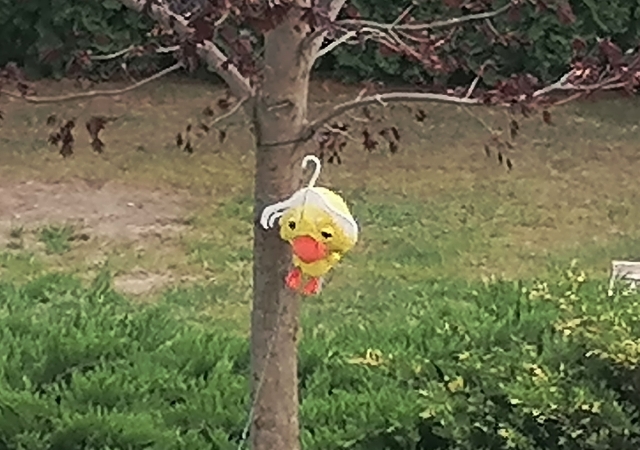 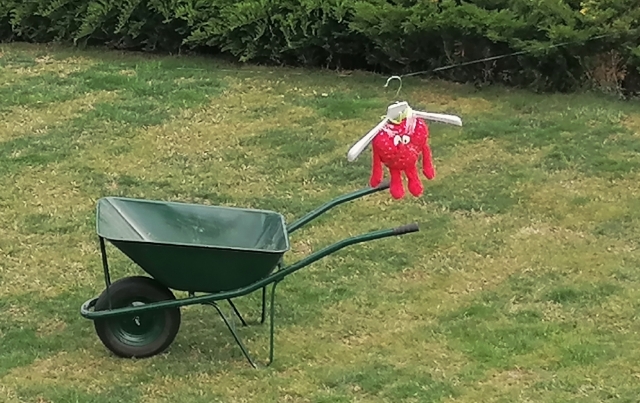 